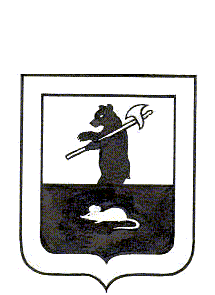 МУНИЦИПАЛЬНЫЙ СОВЕТ ГОРОДСКОГО ПОСЕЛЕНИЯ МЫШКИНРЕШЕНИЕО внесении изменений в решение Муниципального Совета городского поселения Мышкин от 30 октября 2013 года № 30 «Об утверждении Положения о муниципальном дорожном фонде городского поселения Мышкин»Принято Муниципальным Советом городского поселения Мышкин «27» июня 2017 года  	      В соответствии со статьей 179.4 Бюджетного кодекса Российской Федерации, Законом Ярославской области от 30.06.2011 № 22-з «О дорожном фонде Ярославской области»,Муниципальный Совет городского поселения Мышкин РЕШИЛ:  	1.  Внести в решение Муниципального Совета городского поселения Мышкин  от 30.10.2013 № 30 «Об утверждении Положения о муниципальном дорожном фонде городского поселения Мышкин» (далее – решение) следующие изменения:           1.1.  Положение о муниципальном дорожном фонде городского поселения Мышкин, утвержденное решением, изложить в новой редакции (приложение № 1).          1.2. Утвердить Порядок формирования и использования бюджетных ассигнований муниципального дорожного фонда городского поселения Мышкин (приложение № 2).	2.  Контроль за исполнением решения возложить на постоянную комиссию по бюджету, налогам и финансам Муниципального Совета городского поселения Мышкин (Кошкин С.П.).            3. Решение Муниципального Совета городского поселения Мышкин опубликовать в газете «Волжские Зори».             4.  Настоящее  решение вступает в   силу с  момента его официального опубликования. Глава городского                                             Председатель Муниципального поселения Мышкин                  	                    Совета городского поселения Мышкин______________Е. В. Петров                           _________________ Р. С. Шувалов«27» июня 2017 года  № 13   Приложение № 1к решению Муниципального Совета городского поселения Мышкин  от 30.10.2013 года № 30(в редакции решения Муниципального Совета городского поселения Мышкин  от 27.06.2017 №  13)Положение о муниципальном дорожном фондегородского поселения Мышкин1. Настоящее Положение о муниципальном дорожном фонде городского поселения Мышкин (далее - муниципальный дорожный фонд)  регулирует отдельные отношения, связанные с созданием муниципального дорожного фонда (далее - Положение).2. Для целей настоящего Положения используются следующие основные понятия:Муниципальный дорожный фонд - часть средств бюджета городского поселения Мышкин, подлежащая использованию в целях финансового обеспечения дорожной деятельности в отношении автомобильных дорог общего пользования городского поселения Мышкин, а также капитального ремонта и ремонта дворовых территорий многоквартирных домов, проездов к дворовым территориям многоквартирных домов городского поселения Мышкин.3. Источники формирования дорожного фонда.Объем бюджетных ассигнований  муниципального дорожного фонда утверждается решением Муниципального Совета городского поселения Мышкин о бюджете городского поселения Мышкин на очередной финансовый год и плановый период в размере не менее прогнозируемого объема доходов бюджета городского поселения Мышкин от: 1) акцизов на автомобильный бензин, прямогонный бензин, дизельное топливо, моторные масла для дизельных и (или) карбюраторных (инжекторных) двигателей, производимые на территории Российской Федерации, подлежащих зачислению в бюджет городского поселения Мышкин;2) государственной пошлины за выдачу органом местного самоуправления городского поселения Мышкин специального разрешения на движение по автомобильным дорогам транспортных средств, осуществляющих перевозки опасных, тяжеловесных и (или) крупногабаритных грузов, зачисляемой в бюджет городского поселения Мышкин;3) поступлений сумм в возмещение вреда, причиняемого автомобильным дорогам местного значения транспортными средствами, осуществляющими перевозки тяжеловесных и (или) крупногабаритных грузов, зачисляемых в бюджет городского поселения Мышкин;4) доходов, получаемых в виде арендной платы за земельные участки, расположенные в полосе отвода автомобильных дорог общего пользования местного значения, находящихся в собственности городского поселения Мышкин;5) межбюджетных трансфертов из бюджета Ярославской области;6) безвозмездных поступлений от физических и юридических лиц на финансовое обеспечение дорожной деятельности, в том числе добровольных пожертвований, в отношении автомобильных дорог общего пользования местного значения городского поселения Мышкин;7) платы за оказание услуг по присоединению объектов дорожного сервиса к автомобильным дорогам общего пользования местного значения, зачисляемой в бюджет городского поселения Мышкин;8) платы по соглашениям об установлении публичных сервитутов в отношении земельных участков в границах полос отвода автомобильных дорог общего пользования муниципального значения в целях прокладки, переноса, переустройства инженерных коммуникаций, их эксплуатации;9) платы по соглашениям об установлении частных сервитутов в отношении земельных участков в границах полос отвода автомобильных дорог общего пользования муниципального значения в целях строительства (реконструкции), капитального ремонта объектов дорожного сервиса, их эксплуатации, установки и эксплуатации рекламных конструкций;10) денежных средств, внесенных участником конкурса или аукциона, проводимых в целях заключения муниципального контракта, финансируемого за счет средств дорожного фонда, в качестве обеспечения заявки на участие в таком конкурсе или аукционе в случае уклонения участника конкурса или аукциона от заключения такого контракта и в иных случаях, установленных законодательством Российской Федерации;11) денежных средств, поступающих в местный бюджет от уплаты неустоек (штрафов, пеней), а также от возмещения убытков муниципального заказчика, взысканных в установленном порядке в связи с нарушением исполнителем (подрядчиком) условий муниципального контракта, финансируемых за счет средств дорожного фонда, или в связи с уклонением от заключения таких контрактов.4. Бюджетные ассигнования муниципального дорожного фонда направляются на финансирование дорожного хозяйства, в том числе на осуществление дорожной деятельности в отношении автомобильных дорог местного значения.Приложение № 2к решению Муниципального Совета городского поселения Мышкин  от 27.06.2017  № 13Порядок формирования и использованиябюджетных ассигнований муниципального дорожного фонда1.  Настоящий Порядок устанавливает правила формирования и использования бюджетных ассигнований муниципального дорожного фонда городского поселения Мышкин (далее -  муниципальный дорожный фонд).2.  Объем доходов и расходов муниципального дорожного фонда утверждается решением Муниципального Совета городского поселения Мышкин (далее - решение  Муниципального Совета) о бюджете городского поселения Мышкин на очередной финансовый год и плановый период.3. Объем бюджетных ассигнований муниципального дорожного фонда подлежит корректировке в очередном финансовом году на величину отклонения между фактически поступившим и прогнозируемым при его формировании объемом доходов бюджета городского поселения Мышкин в текущем финансовом году, установленным в качестве источников формирования муниципальный дорожного фонда.4. Бюджетные ассигнования муниципального дорожного фонда, не использованные в текущем финансовом году, направляются на увеличение бюджетных ассигнований муниципального дорожного фонда в очередном финансовом году путем внесения изменений в решение Муниципального Совета о бюджете городского поселения Мышкин на очередной финансовый год и плановый период. 5. Перечисления безвозмездных поступлений от физического или юридического лица на финансовое обеспечение дорожной деятельности, в том числе добровольные пожертвования в отношении автомобильных дорог местного значения, определенные источниками формирования муниципального дорожного фонда, подлежат учету в доходах бюджета городского поселения Мышкин в соответствии с кодами бюджетной классификации. Такие безвозмездные поступления от физических и юридических лиц направляются на увеличение бюджетных ассигнований муниципального дорожного фонда путем внесения изменений в бюджетную роспись главного распорядителя средств бюджета городского поселения Мышкин. 6.  Формирование бюджетных ассигнований муниципального дорожного фонда на очередной финансовый год и плановый период осуществляется в сроки, установленные Администрацией городского поселения Мышкин для разработки местного бюджета. Администрация городского поселения Мышкин доводит до МУ «Управление городского хозяйства» бюджетные ассигнования городского поселения Мышкин, установленные в качестве источников формирования дорожного фонда на очередной финансовый год и плановый период.7. К целевым направлениям расходов муниципального дорожного фонда относятся:7.1. Расходы на обеспечение дорожной деятельности в отношении автомобильных дорог местного значения:- капитальный ремонт, ремонт и содержание автомобильных дорог местного значения и искусственных сооружений на них, мероприятия по планово-предупредительному ремонту мостов и мероприятия по обеспечению безопасности дорожного движения на дорогах местного значения;- строительство и реконструкция автомобильных дорог местного значения и искусственных сооружений на них;- разработка проектной и сметной документации, инженерные изыскания, утверждение сметных цен и расценок в государственной экспертизе, разработка документации по планировке территории в целях размещения автомобильных дорог, проведение необходимых экспертиз и подготовка территории строительства;- осуществление иных мероприятий, предусмотренных утвержденными в установленном порядке муниципальными программами, направленными на развитие и сохранение сети автомобильных дорог местного значения;- проведение инвентаризации, паспортизации, кадастровых работ, регистрации прав в отношении земельных участков, занимаемых автомобильными дорогами местного значения, дорожными сооружениями и другими объектами недвижимости, используемыми в дорожной деятельности, диагностика, обследование, разработка проектов организации дорожного движения, расчет интенсивности дорожного движения, пропускной способности автомобильных дорог местного значения и искусственных сооружений на них, аренда, выкуп земельных участков, объектов недвижимости, используемых в дорожной деятельности, возмещение их стоимости;- обеспечение транспортной безопасности объектов дорожного хозяйства;- оплата средств, подлежащих взысканию в счет возмещения ущерба, причиненного в результате дорожно-транспортного происшествия, возникшего по причине неудовлетворительных дорожных условий на автомобильных дорогах местного значения, в соответствии с вступившим в законную силу судебным решением;- концессионные соглашения, предусматривающие строительство или реконструкцию и последующее поддержание в надлежащем состоянии автомобильных дорог местного значения, их участков, конструктивных элементов и дорожных сооружений (включая разработку конкурсной документации для проведения концессионных конкурсов, разработку документации по планировке территории в целях размещения автомобильных дорог, инженерные изыскания, разработку проектной документации, проведение необходимых экспертиз и подготовку территории строительства), финансирование которых осуществляется за счет средств дорожного фонда;7.2. Расходы на осуществление дорожной деятельности в отношении автомобильных дорог общего пользования местного значения, финансирование которых осуществляется в рамках областных и федеральных программ и (или) за счет средств областного и федерального бюджетов, в том числе: - на капитальный ремонт, ремонт и содержание автомобильных дорог общего пользования, капитальный ремонт и ремонт дворовых территорий многоквартирных домов, проездов к дворовым территориям многоквартирных домов, а также комплекс работ по оформлению автомобильных дорог и земельных участков, занятых автомобильными дорогами, в муниципальную собственность;- на строительство и реконструкцию автомобильных дорог муниципальной собственности и искусственных сооружений на них.8. Распределение бюджетных ассигнований муниципального дорожного фонда осуществляется решением Муниципального Совета  о бюджете городского поселения Мышкин на текущий финансовый год и плановый период. 9. При заключении муниципальным заказчиком муниципальных контрактов по результатам проведения торгов на выполнение работ по содержанию и ремонту автомобильных дорог местного значения и искусственных сооружений на них на срок, выходящий за пределы планового периода, предусмотренного решением о бюджете городского поселения Мышкин на текущий финансовый год и на плановый период, годовой предельный объем средств, предусматриваемых на оплату такого муниципального контракта за пределами планового периода, не должен превышать максимального годового объема бюджетных ассигнований, предусмотренных на оплату указанного контракта в пределах планового периода.10. Поступившие в муниципальный дорожный фонд целевые добровольные взносы могут использоваться по желанию их благотворителей, если это не противоречит настоящему Положению.11. Контроль формирования, учета и расходования средств муниципального дорожного фонда осуществляется Администрацией городского поселения Мышкин.